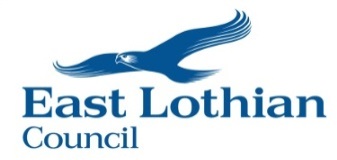 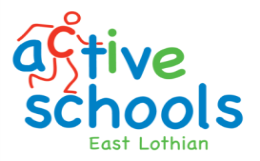 ALL ACTIVE SCHOOLS CLASSES CAN USED FOR THE CHILDREN UNIVERSITY PROGRAMME FOR CHILDREN TO GAIN HOURS TOWARDS THEIR AWARDActivityAgeDateTimeDayVenuePrice/ATL (Block)Golf P1-P7Monday 23, 30 Apr 14th, 28th May3:30pm-4:30pmMondayDunbar Primary Lochend£20/16GolfP1-P7Monday 4th, 11th, 18th, 25th June3:30pm-4:30pmMondayDunbar Primary Lochend£20/16TennisP1-P3Mon 30 Apr 14, 28 May 4, 11, 18 June4:30pm-5:15pmMondayDunbar Primary Lochend£7/35TennisP4-P7Mon 30 Apr 14, 28 May 4, 11, 18 June5:15pm-6:00pmMondayDunbar Primary Lochend£7/£5Table Tennis P4-P7Mon 23rd, 30th April, 14th, 28th May5:00pm-6:00pmMondayDunbar Grammar£5/£3Hip Hop DancingP3-P7Mon 30 Apr 14, 28 May 4, 11, 18 June5:00pm-5:45pmMondayDunbar Primary Lochend£12/£9Rugby Lunchtime ClubP6-P7Every Tuesday Starting 12:45pm-1:15pmTuesdayHallhill 3GFREEWest Barns PS Football TeamP4-P7Tuesdays After School 3:30pm4:30pmTuesdayWest Barns PrimaryFREEGolfP1-P3Tuesday 24 Apr, 1, 15, 22, 29 May4:00pm-5:00pmTuesdayDunbar Golf Club£25/£20GolfP4-P7Tuesday 24 Apr, 1, 15, 22, 29 May5:00pm-6:00pmTuesdayDunbar Golf Club£25/£20GolfP1-P3Tuesday 5th, 12th, 19th, 26th June4:00pm-5:00pmTuesdayDunbar Golf Club£20/£16GolfP4-P7Tuesday 5th, 12th, 19th, 26th June5:00pm-6:00pmTuesdayDunbar Golf Club£20/£16Irish DancingP4-P7Tue 1st, 15th, 22nd, May 5, 12, 19 June3:15pm-4:15pmTuesdayDunbar Primary Lochend£12/£9Irish DancingP1-P3Tue 1st, 15th, 22nd, May 5, 12, 19 June4:15pm-5:15pmTuesdayDunbar Primary Lochend£12/£9Girls Only Basketball P4-P7Every Tuesday starting 24th April4:15pm-5:15pmTuesdayDunbar Primary Lochend FREERugbyP4-P5Every Wednesday starting 24th April3:15pm-4:15pmWednesdayHallhill 3GFREEEast Linton PS Football TeamP4-P7Every Wednesday starting 25th April3:15pm-4:15pmWednesdayEast Linton Primary SchoolFREEWest Barns PS Athletics ClubP4-P7Every Wednesday3:30pm-4:30pmWednesdayWest Barns PrimaryFREELidl Skills CentreFootballP1-P2Wed 25th Apr 2, 9, 16,23 May4:00pm-4:45pmWednesdayDunbar Primary Lochend£6/£4Lidl Skills CentreFootballP3-P4Wed 25th Apr 2, 9, 16,23 May4:45pm-5:30pmWednesdayDunbar Primary Lochend £6/£4Crossfit KidsP1-P3Wed 2, 9, 16,23, 30 May 6, 13, 20 June4:00pm-4:45pmWednesdayCrossfit EastRocksFoxlakes Adventure£16/£12Crossfit KidsP4-P7Wed 2, 9, 16,23, 30 May 6, 13, 20 June4:45pm-5:30pmWednesdayCrossfit EastRocksFoxlakes Adventure£16/£12East Linton PS Run ClubP3-P7Every Thursday starting 19th April8:05am-8:45amThursdayEast Linton Primary School FREETaekwondoP1-P7Thursday 26th April, 3rd, 10th, 17th May3:30pm-4:00pmThursdayWest Barns PrimaryFREECrossfit KidsP1-P3Thur 3, 10, 17, 24, 31 May 7, 14, 21 June4:00pm-4:45pmThursdayCrossfit EastRocksFoxlakes Adventure£16/£12Crossfit KidsP4-P7Thur 3, 10, 17, 24, 31 May 7, 14, 21 June4:45pm-5:30pmThursdayCrossfit EastRocksFoxlakes Adventure£16/£12AcroDanceP1-P5Thur 3, 10, 17, 24, 31 May 7, 14, 21 June5:00pm-6:00pmThursdayDunbar Primary John Muir£14/£11Run Jump ThrowP4-P7Thur 3, 10, 17, 24, 31 May 7, 14, 21 June5:00pm-6:00pmThursdayDunbar Primary Lochend£20/£16Dunbar PS Run Club P3Every Friday Starting 20th April8.05am-8.45amFridayDunbar Primary John MuirFREEDunbar PS Run ClubP4-P7Every Friday starting 20th April 8:05am-8:45amFridayDunbar Primary LochendFREEInnerwick PS Run ClubP1-P7Every Friday starting 20th April8.25am-8.50amFridayInnerwick PrimaryFREEHockeyP1-P3Fri 4, 11, 18, 25 May 1, 8, 15, 22 June1:00m-2:00pmFridayDunbar Primary Lochend£8/£6HockeyP4-P7Fri 4, 11, 18, 25 May 1, 8, 15, 22 June2:00pm-3:00pmFridayDunbar Primary Lochend£8/£6Basketball Boys OnlyP4-P7Every Friday starting the 27th April2:00pm-3:00pmFridayDunbar GrammarFREETrampolineNur-P2Fri 4, 11, 18, 25 May 8, 15  June12:45pm-1:45pmFridayDunbar Grammar£21/£17TrampolineP2-P4Fri 4, 11, 18, 25 May 8, 15  June1:45pm-2:45pmFridayDunbar Grammar£21/£17TrampolineP5-P7Fri 4, 11, 18, 25 May 8, 15  June2:45pm-3:45pmFridayDunbar Grammar£21/£17TrampolineP1-P7Fri 4, 11, 18, 25 May 8, 15  June3:45pm-4:45pmFridayDunbar Grammar£21/£17Rock ClimbingP4-P7Fridays 27th April, 4th, 11th, 18th May4:00pm-5:30pmFridayForrester Park (Tranent)£21Rock ClimbingP4-P7Fridays 25th May, 1st, 8th, 15th June4:00pm-5:30pmFridayForrester Park (Tranent)£21WakeboardingP4-P7Thursday 3rd, 10th, 17th, 24th May5:00pm-7:00pmFridayFoxlakes Adventure£90WakeboardingP4-P7Friday 4th, 11th, 18th, 25th May1:00pm-3:00pFridayFoxlakes Adventure£90WakeboardingP4-P7Friday 4th, 11th, 18th, 25th May3:00pm-5:00pmFridayFoxlakes Adventure£90WakeboardingP4-P7Friday 4th, 11th, 18th, 25th May5:00pm-7:00pmFridayFoxlakes Adventure£90BodyboardingP2-P7Tuesday 15th/22/29th May4:30pm-6:30pmTuesdayBelhaven Beach (Linkfield car park)£50BodyboardingP2-P7Wednesday 6/13/20 June4:30pm-6:30pmWednesdayBelhaven Beach (Linkfield car park)£50SurfingP4-P7Tuesday15th/22/29th May4:30pm-6:30pmTuesdayBelhaven Beach (Linkfield car park)£50SurfingP4-P7Wednesday 16th/23rd/30th May4:30pm-6:30pmWednesdayBelhaven Beach (Linkfield car park)£50SurfingP4-P7Wednesday 16th/23rd/30th May4:30pm-6:30pmWednesdayBelhaven Beach (Linkfield car park)£50SurfingP4-P7Monday 4/11/18 June4:30pm-6:30pmMondayBelhaven Beach (Linkfield car park)£50SurfingP4-P7Tuesday 5/12/19 June4:30pm-6:30pmTuesdayBelhaven Beach (Linkfield car park)£50SurfingP4-P7Tuesday 5/12/19 June4:30pm-6:30pmTuesdayBelhaven Beach (Linkfield car park)£50SurfingP4-P7Wednesday 6/13/20 June4:30pm-6:30pmWednesdayBelhaven Beach (Linkfield car park)£50SurfingP4-P7Thursday 14/21/28 June4:30pm-6:30pmThursdayBelhaven Beach (Linkfield car park)£50